10th Annual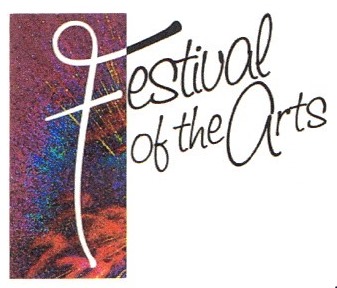 FESTIVAL OF THE ARTS & CRAFTSCONNEAUT CELLARS WINERY12005 Conneaut Lake RdConneaut Lake, PA                                  Saturday & Sunday, July 3 & 4, 2021Vendor’s Name ________________________________________________________________Business Name ________________________________________________________________Address ____________________________ City ___________________ State _______Zip _____Email ______________________________________________Phone ______________________________________________Description of items to be displayed/sold _______________________________________________________________________________________________________________________________ Nbr. of 12’ x 12’ outside spaces needed ($50/space)______ Amount included with application.Pictures of items to be displayed/sold at your booth must be included with your application unless you have participated in a previous Festival of the Arts or Fall Pumpkin Fest events.Make check payable to Conneaut Lake Area Business Association (CLABA).  If Festival Arts & Crafts is cancelled, your fees will be refunded.  Please do not hesitate to wait and send your application and check closer to the June 29, 2021 deadline.Mail completed application & check to: CLABA, P.O. Box 646, Conneaut Lake, PA  16316.For more information, please call Becky Leonard at the CLABA hot line: 814-720-2917 or conneautlakebusiness@gmail.com*****************************************************************************FESTIVAL OF THE ARTS & CRAFTS 2021 WAIVERI, the undersigned, agree to abide by the terms and conditions set forth on the information sheet.  I understand that if I fail to comply with the rules of the Festival of the Arts & Crafts 2021, I may be asked to leave, and that the booth fee is non-refundable.  I do not hold the Festival of the Arts, CLABA, or Conneaut Cellars liable for loss due to damage, theft, or destruction of personal property during set-up, show, or teardown during of the Arts & Crafts 2021.Signature __________________________________________Date ______________________________